Non-admitted patient service eventExported from METEOR(AIHW's Metadata Online Registry)© Australian Institute of Health and Welfare 2024This product, excluding the AIHW logo, Commonwealth Coat of Arms and any material owned by a third party or protected by a trademark, has been released under a Creative Commons BY 4.0 (CC BY 4.0) licence. Excluded material owned by third parties may include, for example, design and layout, images obtained under licence from third parties and signatures. We have made all reasonable efforts to identify and label material owned by third parties.You may distribute, remix and build on this website’s material but must attribute the AIHW as the copyright holder, in line with our attribution policy. The full terms and conditions of this licence are available at https://creativecommons.org/licenses/by/4.0/.Enquiries relating to copyright should be addressed to info@aihw.gov.au.Enquiries or comments on the METEOR metadata or download should be directed to the METEOR team at meteor@aihw.gov.au.Non-admitted patient service eventIdentifying and definitional attributesIdentifying and definitional attributesMetadata item type:Object ClassMETEOR identifier:268972Registration status:Health!, Superseded 06/10/2010Definition:An interaction between one or more health care professionals with one or more non-admitted patients, for assessment, consultation and/or treatment intended to be unbroken in time. A service event means that a dated entry is made in the patient/client's medical record.Context:Hospital non-admitted patient care:This definition applies to non-admitted hospital patients and is not intended to apply to community based services.Specialisation of:Service/care eventCollection and usage attributes Collection and usage attributes Guide for use:The period of interaction can be broken but still regarded as one service event if it was intended to be unbroken in time. This covers those circumstances in which treatment during a service event is temporarily interrupted for unexpected reasons, for example, a clinician is called to assess another patient who requires more urgent care.Service events can occur in an outpatient, emergency, radiology, pathology and/or pharmacy department or, by a hospital-based outreach service, in a location that is not part of the hospital campus.Service events may or may not be pre-arranged (except for telephone calls).Imaging, pathology and/or pharmacy services that are associated with a service event in an outpatient clinic, emergency department or outreach service are not regarded as service events themselves.Imaging, pathology or pharmacy services provided independent of a service event in an outpatient clinic, emergency department or outreach service are regarded as individual service events.Service events delivered via a telephone call are included ifthey are a substitute for a face-to-face service event, andthey are pre-arranged, anda record of the service event is included in the patient's medical record.Service events include when the patient is participating via a video link (telemedicine). A service event can be counted at each site participating via the video link.If a carer/relative accompanies a patient during a service event, this is not considered to be a service event for the carer/relative, provided that the carer/relative is not a patient in their own right for the service contact.Where both are patients, it is considered that service events have been provided for the person(s) in whose medical record the service event is noted.A service event is regarded as having occurred when a consultation occurs between their carer/relative and a service provider at an appointment when the patient is not present, provided that the carer/relative is not a patient in their own right for the service contact. Where both are patients, it is considered that service events have been provided for the person(s) in whose medical record the service event is noted.A service event is regarded as having occurred for each patient who attends a group session such as an antenatal class.
Outpatient department services provided to admitted patients are not regarded as service events.Work-related services provided in clinics for staff are not service events.Source and reference attributesSource and reference attributesOrigin:National Health Data CommitteeRelational attributesRelational attributesRelated metadata references:Has been superseded by Non-admitted patient service eventHealth!, Superseded 13/11/2014Independent Hospital Pricing Authority, Standard 31/10/2012Tasmanian Health, Superseded 23/11/2016
Is re-engineered from  Non-admitted patient service event, version 1, DEC, NHDD, NHIMG, Superseded 01/03/2005.pdf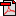  (18.0 KB)No registration statusData Element Concepts implementing this Object Class:Non-admitted patient service event—multi-disciplinary team statusHealth!, Standard 01/03/2005
Non-admitted patient service event—new/repeat service event statusHealth!, Standard 01/03/2005
Non-admitted patient service event—patient present statusHealth!, Standard 01/03/2005
Non-admitted patient service event—service event type (clinical)Health!, Retired 02/04/2014
Non-admitted patient service event—service modeHealth!, Superseded 06/10/2010